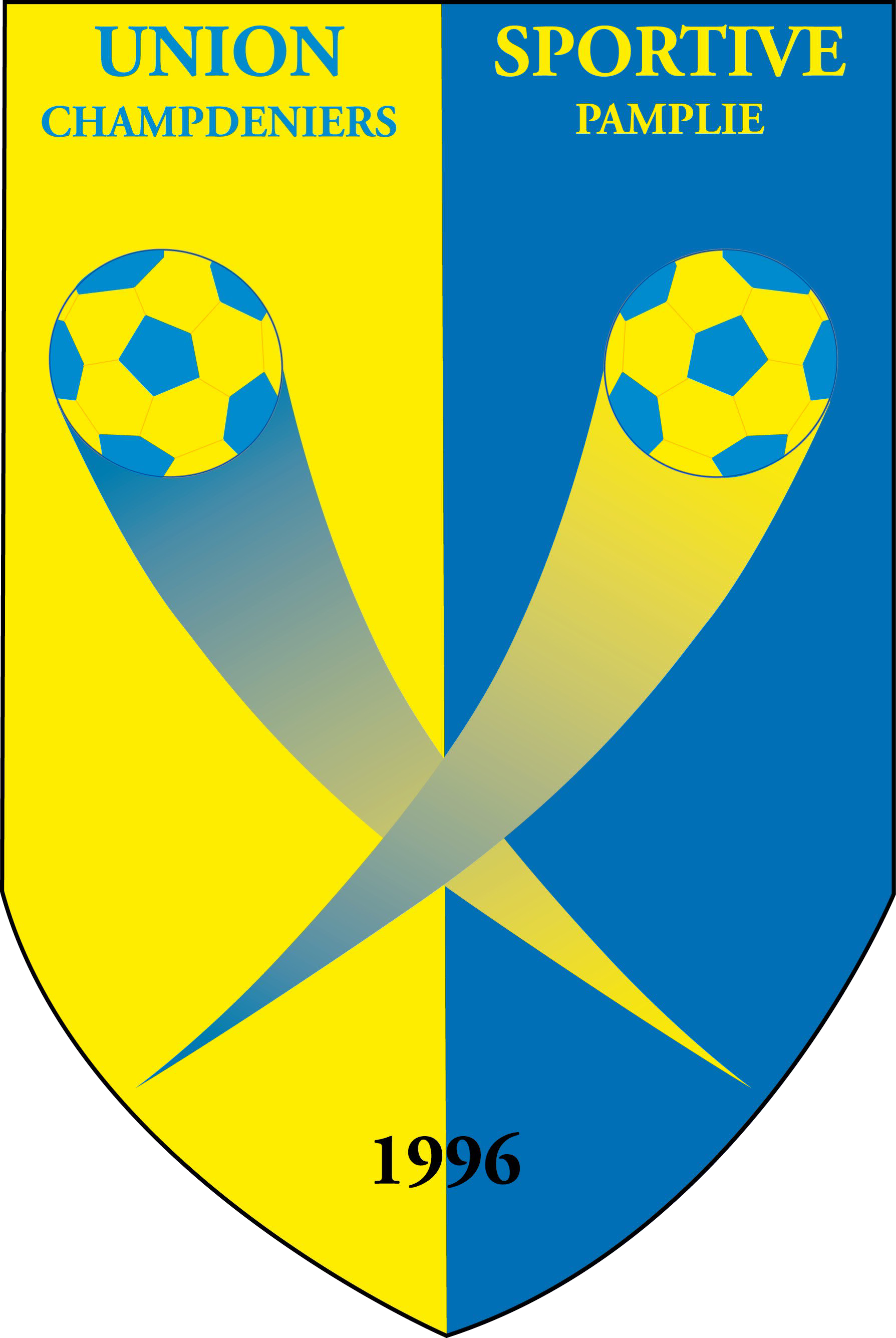 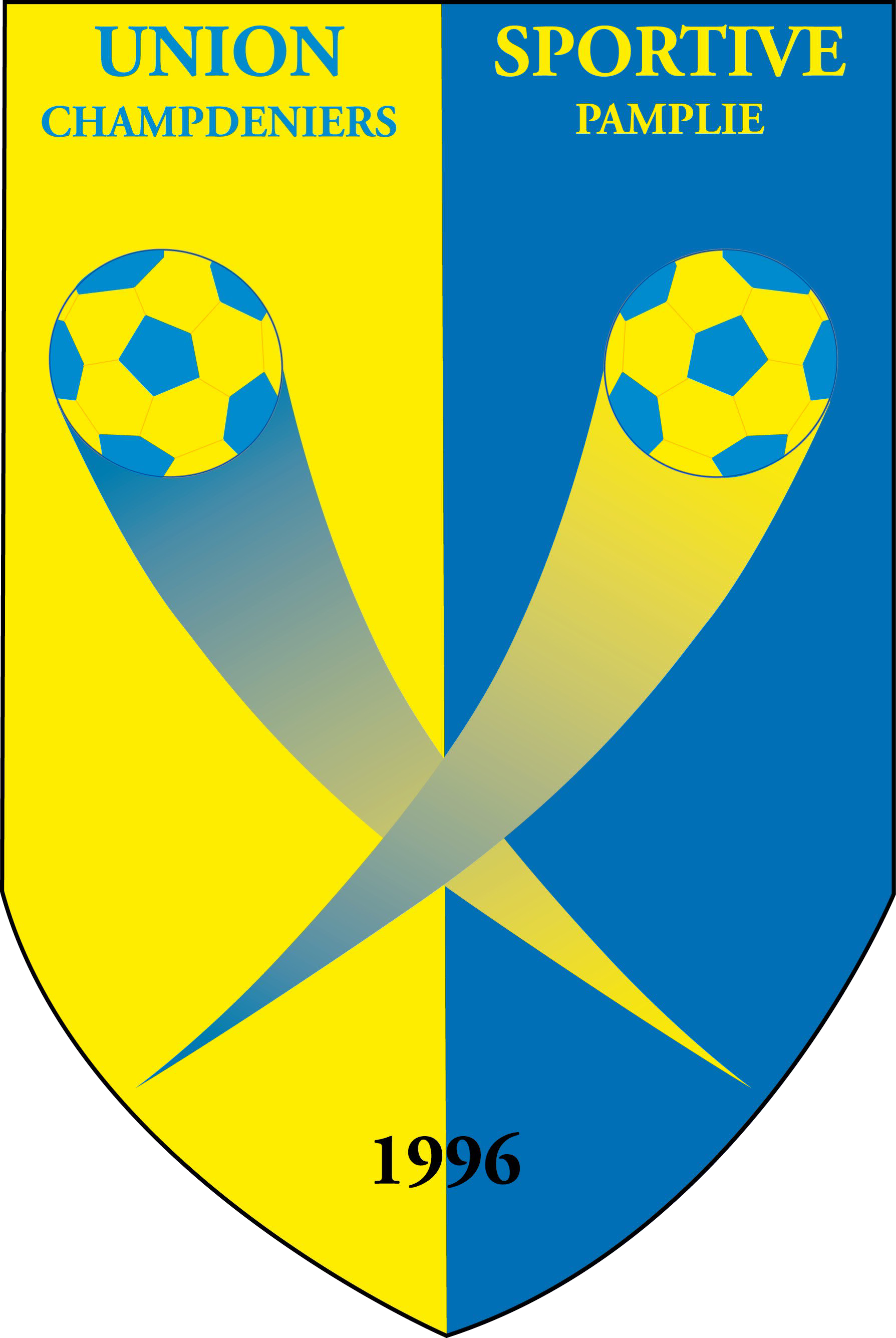 				SAISON  2013-2014COMPTE RENDU DU 15 AVRIL 2014Personnes présentes : Dominique Elie, Tony Paredes, Antony Portet, Alain Elie, Marie-Line Decoux,  Jean-François Gérard, Jérôme Allard, Francisco Dos Anjos, Jean-Pascal Bourdin, Pascal Meuraillon,  Hernani Correia, Claude Ouvrard.Personnes excusées : Patrice Audebaud, J-François Bourdeau, Nicole et Bernard Pineau, Lionel Sibileau.__________________________________________________________Alain n’en finit plus de vider son grenier : Ce soir, tout sourire, il vient avec une boîte à chaussure remplie de vieilles licences qui datent de mon année de naissance !Je vous laisse deviner l’année !MLD__________________________________________________________1/ Stade :Jeudi 17 avril : nouvel appel d’offres.Nous comptons sur Pépette  en tant que Conseiller municipal pour nous tenir informé du dossier.Les employés communaux devraient commencer à préparer le chemin d’accès ?Buts-terrains : Patrick Hontanx doit commander les tubes et Totoff les soudera.Les trous du parking ont été bouchés par du tout-venant.David Valade a livré le carrelage pour refaire la buvette du bas.JP doit faire la pose du carrelage avec Alain comme « SUPER assistant technique » !La colle sera prise chez Brossard et payée par la Mairie.La machine à laver et le frigo vont passer dans le vestiaire 1.2/ L’Ecole de foot:U7 – U9 : Les joueurs sont fidèles aux entrainementsU11 : idemU13 : idemU15 : Sebastien  Giron et Zed assurent l’entrainement du mercredi pour environ une dizaine de joueurs.U18 : RASIl est prévu un goûter pour le mercredi 16 avril (veille des vacances).Jeff (soutenu par Calou) nous présente un bilan des U15 : ils sont montés en 2ème division donc compliqué pour les joueurs, les déplacements sont loin.Les joueurs ont retrouvé un peu plus leur niveau en respectant les 2 entrainements par semaine.Match à St Liguaire : compliqué (ambiance malsaine) avec 1 expulsé des 2 côtés. Jeff et le Président feront un courrier pour essayer d'atténuer la suspension.3/ Panneaux publicitaires.Patrice doit poser les panneaux de Dubin et Miroptic.Il reste encore Seguin, Bonneau, Groupama et Brec à encaisser.9/ Soirée créoleAntony nous présente le bilan.Avec 170 invités, il reste quelques factures à payer mais on ferait un bénéfice de 800€ à peu près (comme l’an passé).Wally déplore le fait que peu de personnes étaient présentes pour l’installation de la soirée.La soirée  s’est bien passée dans l’ensemble, bonnes remontées, bon service, bonne cuisine et bonne ambiance.Wally souhaite changer de formule.MLD propose une soirée plus accessible pour les parents et leurs enfants (qui représentent notre école de foot).Le club dispose de gens qualifiés (Seb et Pépette) pour organiser un menu peu onéreux.Certains proposent un « moule-frite » pour la fin de saison 2015.L’ensemble du bureau paraît satisfait de cette formule.A suivre.5/ Tournoi du 29 mai :Prévoir des lots pour le tournoi. -> Roselyne doit acheter des lots.Réserver le 28 mai pour installation de la manifestation : on compte sur VOUS TOUS ! (Attention la photographe sera présente !)« Le vide-foot » est toujours à l’honneur : n’hésitez à vous présenter le matin du tournoi  pour présenter des vêtements/accessoires de foot.Certaines mamans se sont déjà manifestées.MLD prévoit un mail prochainement.6/ Randonnée du 21 septembre 2014 :Une réunion a eu lieu le 14 avril 2014Personnes présentes : Antony, Patrice, Alex, Christine, Wally.Le départ est prévu du stade de Pamplie.Le circuit est à l’étude.Demander à Alex pour avoir une banderole par GROUPAMA pour cette manifestation.7/ Bar du Coq Hardi prévu le 31 Mai.MLD propose d’emmener toutes les vieilles photos de foot et convie tous ceux qui le souhaitent (joueurs/ex-licenciés/vétérans)  à venir nous rejoindre pour identifier les photos (noms des joueurs, évènements, année, etc…..) pour mettre en place un diaporama qui fera l’objet d’une « grande soirée » !Elle pourrait se faire pour l’inauguration des vestiaires…à suivre.Une collation sera offerte par le club à l’issue de votre visite ce samedi 31 Mai.« Parlez-en autour de vous ! »8/ AG du District à Chef boutonne le 7 juin.Hernani et ? seront présents.9/ Calendrier des matchs10/ Questions diverses :Alain E. doit re-commander de la peinture à Limoge pour tracer le terrain.(Il a refait le point avec  P. Hontanx qui a pris la relève pendant sa convalescence)Claude Ouvrard est Papy pour la seconde fois d’un petit TOM qui est né le 13 avril :Penser au cadeau pour le nouveau-né à la galette des Rois 2015.Date de l’ASSEMBLEE GENERALE DU FOOT : A PRECISER semaine 24 en JUINDate de la prochaine réunion : 13 mai 2014Fin de la séance.Prochaine dates d’anniversaire : Francisco Dos Anjos, Alain Elie, et Calou.